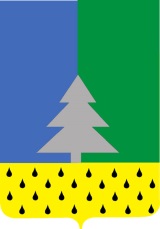 Советский район Ханты-Мансийский автономный округ – ЮграАдминистрация сельского поселения Алябьевский «18» июля 2019 г.                                                                                         № 91Об утверждении программы мероприятий, направленных на профилактику нарушений обязательных требований законодательства при осуществлении муниципального контроля на территории сельского поселения Алябьевский на 2019 год и плановый период 2020-2021 годовВ соответствии с частью 1 статьи 8.2 Федерального закона 
от 26 декабря 2008 года № 294-ФЗ «О защите прав юридических лиц 
и индивидуальных предпринимателей при осуществлении государственного контроля (надзора) и муниципального контроля», руководствуясь постановлением Правительства Российской Федерации от 26.12.2018 № 1680 «Об утверждении общих требований к организации и осуществлению органами государственного контроля (надзора), органами муниципального контроля мероприятий по профилактике нарушений обязательных требований, требований, установленных муниципальными правовыми актами», Уставом сельского поселения Алябьевский: 1. Утвердить Программу мероприятий, направленных на профилактику нарушений обязательных требований законодательства при осуществлении муниципального контроля на территории сельского поселения Алябьевский на 2019 год  и плановый период 2020-2021 годов согласно Приложению.2. Должностным лицам Администрации  обеспечить в пределах своей компетенции исполнение Программы мероприятий, направленных на профилактику нарушений обязательных требований законодательства при осуществлении муниципального контроля на территории сельского поселения Алябьевский на 2019 год  и плановый период 2020-2021 годов, утвержденной пунктом 1 настоящего распоряжения.3. Ведущему специалисту (Оньковой Н.Л.) ознакомить с настоящим распоряжением должностных лиц, ответственных за исполнение мероприятий Программы. 4. Опубликовать настоящее распоряжение в периодическом издании органов местного самоуправления в бюллетене «Алябьевский вестник» и разместить на официальном сайте Администрации сельского поселения Алябьевский в сети Интернет.5. Настоящее распоряжение вступает в силу с момента его подписания.6. Контроль за выполнением распоряжения оставляю за собой. Глава сельского поселения Алябьевский                                  Ю.А. Кочурова Приложениек распоряжениюАдминистрации с.п. Алябьевский от «18» июля  2019 г.  № 91Программа  мероприятий, направленных на профилактику нарушений обязательных требований законодательства при осуществлении муниципального контроля на территории сельского поселения Алябьевский на 2019 год и плановый период 2020-2021 годов(далее – Программа)ПАСПОРТРаздел 1. Аналитическая часть Программы1.1. На территории сельского поселения Алябьевский осуществляются следующие виды муниципального контроля: - муниципальный контроль за сохранностью автомобильных дорог местного значения вне границ населенных пунктов в границах сельского поселения Алябьевский;- муниципальный  контроль в области торговой деятельности;- муниципальный жилищный контроль на территории сельского поселения Алябьевский;- муниципальный земельный контроль.1.2. Субъектами муниципального контроля являются юридические лица, индивидуальные предприниматели и граждане, осуществляющие хозяйственную и иную деятельность на территории сельского поселения Алябьевский. Общее количество проведенных проверок за период 2018  года – 0.1.3.  Цели и задачи Программы1.3.1.  Целями Программы являются: - предотвращение рисков причинения вреда охраняемым законом ценностям в подконтрольной сфере общественных отношений;- предупреждение нарушений обязательных требований (снижение числа нарушений обязательных требований), включая устранение причин, факторов и условий, способствующих возможному нарушению обязательных требований законодательства;- создание инфраструктуры профилактики рисков причинения вреда охраняемым законом ценностям;- повышение прозрачности системы муниципального контроля.1.3.2. Для реализации поставленных целей необходимо решить ряд задач:- формирование единого понимания обязательных требований законодательства в соответствующей сфере у всех участников контрольной деятельности;- выявление причин, факторов и условий, способствующих причинению вреда охраняемым законом ценностям и нарушению обязательных требований, определение способов устранения или снижения рисков их возникновения; - устранение причин, факторов и условий, способствующих возможному причинению вреда охраняемым законом ценностям и нарушению обязательных требований;- установление и оценка зависимости видов, форм и интенсивности профилактических мероприятий от особенностей конкретных подконтрольных субъектов (объектов) и присвоенного им уровня риска (класса опасности), проведение профилактических мероприятий с учетом данных факторов;- определение перечня видов и сбор статистических данных, необходимых для организации профилактической работы;- повышение квалификации кадрового состава контрольных органов;- создание системы консультирования подконтрольных субъектов, в том числе с использованием современных информационно-телекоммуникационных технологий.1.4. Целевые показатели и ожидаемый результат Программы:1.4.1. количество выявленных нарушений обязательных требований законодательства;1.4.2. количество профилактических мероприятий (публикации в средствах массовой информации, размещение информации в информационно-телекоммуникационной сети "Интернет", выступления на радио, телевидении, участие в форумах, совещаниях с поднадзорными субъектами,  публичные мероприятия, индивидуальные консультации и прочее);1.4.3. ожидаемый результат Программы: снижение количества выявленных нарушений обязательных требований законодательства при увеличении количества и качества проводимых профилактических мероприятий.Раздел 2. Основные мероприятия по профилактике нарушений2.1. План профилактических мероприятий на 2019 год2.2. Проект плана мероприятий по профилактике на 2020-2021 годыЛист ознакомления должностных лиц, ответственных за исполнение мероприятий Программы, утвержденной распоряжением Администрации с.п. Алябьевский  от 18.07.2019 № 91 __________________________________________________________________________________________________________________________________________________________________________________________________________________________________________________________________________________________________________________________________________________________________________________________________________________________________________________________________________________________________________________________________________________________________________________________________________________________________________________________________________________________________________________________________________________________________________________________________________     РАСПОРЯЖЕНИЕНаименование программыПрограмма профилактики нарушений обязательных требований законодательства при осуществлении муниципального контроля на территории сельского поселения Алябьевский на 2019 год и плановый период 2020-2021 годовПравовые основания разработки программыФедеральный закон от 26 декабря 2008 года 
№ 294-ФЗ «О защите прав юридических лиц 
и индивидуальных предпринимателей при осуществлении государственного контроля (надзора) и муниципального контроля» (далее – Федеральный закон № 294-ФЗ), постановление Правительства Российской Федерации от 26 декабря 2018 года № 1680 «Об утверждении общих требований к организации и осуществлению органами государственного контроля (надзора), органами муниципального контроля мероприятий по профилактике нарушений обязательных требований, требований, установленных муниципальными правовыми актами», Стандарт комплексной профилактики рисков причинения вреда охраняемым законом ценностям, утвержденный протоколом заседания проектного комитета приоритетной программы «Реформа контрольной и надзорной деятельности» от 27 марта 2018 года № 2Разработчик программыАдминистрация сельского поселения Алябьевский Цели программы- предотвращение рисков причинения вреда охраняемым законом ценностям в подконтрольной сфере общественных отношений;- предупреждение нарушений обязательных требований (снижение числа нарушений обязательных требований), включая устранение причин, факторов и условий, способствующих возможному нарушению обязательных требований законодательства;- создание инфраструктуры профилактики рисков причинения вреда охраняемым законом ценностям;- повышение прозрачности системы муниципального контроляЗадачи программы- формирование единого понимания обязательных требований законодательства в соответствующей сфере у всех участников контрольной деятельности;- выявление причин, факторов и условий, способствующих причинению вреда охраняемым законом ценностям и нарушению обязательных требований, определение способов устранения или снижения рисков их возникновения; - устранение причин, факторов и условий, способствующих возможному причинению вреда охраняемым законом ценностям 
и нарушению обязательных требований;- установление и оценка зависимости видов, форм и интенсивности профилактических мероприятий от особенностей конкретных подконтрольных субъектов (объектов) и присвоенного им уровня риска (класса опасности), проведение профилактических мероприятий с учетом данных факторов;- определение перечня видов и сбор статистических данных, необходимых для организации профилактической работы;- повышение квалификации кадрового состава контрольных органов;- создание системы консультирования подконтрольных субъектов, 
в том числе с использованием современных информационно-телекоммуникационных технологийСроки и этапы реализации программы 2019 год Плановый период 2020-2021 годовОжидаемые конечные результаты реализации программы - снижение рисков причинения вреда охраняемым законом ценностям; - увеличение доли законопослушных подконтрольных субъектов – развитие системы профилактических мероприятий контрольного органа; -внедрение различных способов профилактики; - разработка и внедрение технологий профилактической работы внутри контрольного органа; - разработка образцов эффективного, законопослушного поведения подконтрольных субъектов; -  обеспечение квалифицированной профилактической работы должностных лиц контрольного органа; - повышение прозрачности деятельности контрольного органа; - уменьшение административной нагрузки 
на подконтрольных субъектов; - повышение уровня правовой грамотности подконтрольных субъектов; - обеспечение единообразия понимания предмета контроля подконтрольными субъектами; - мотивация подконтрольных субъектов 
к добросовестному поведению№ п/пФормы и виды профилактических мероприятийОтветственные исполнителиПериодичность проведения профилактических мероприятий, сроки выполненияПериодичность проведения профилактических мероприятий, сроки выполненияОжидаемый результат1.Актуализация перечня нормативных правовых актов, содержащих обязательные требования законодательстваВедущий специалист по юридическим вопросампо мере необходимостипо мере необходимости повышение информированности подконтрольных субъектов 
о действующих обязательных требованиях законодательства2.Разработка и размещение 
на официальном сайте органов местного самоуправления руководств по соблюдению обязательных требований законодательстваВедущий специалист по юридическим вопросам, ведущий специалистпо мере необходимостипо мере необходимостиповышение информированности подконтрольных субъектов 
о действующих обязательных требованиях законодательства3.Проведение индивидуальных 
и публичных консультаций 
с подконтрольными субъектами по разъяснению обязательных требований законодательстваЗаместитель главы с.п. Алябьевский заведующий поселковым хозяйством, ведущий специалист по жилищным отношениям и муниципальному имуществу, техник-землеустроительпо мере необходимостипо мере необходимостиповышение информированности подконтрольных субъектов 
о действующих обязательных требованиях законодательства4.Информирование юридических лиц, индивидуальных предпринимателей посредством проведения разъяснительной работы 
в средствах массовой информации и иными способами по вопросам соблюдения обязательных требований законодательства, предъявляемых при осуществлении муниципального контроляВедущий специалист, должностные лица Администрации с.п. Алябьевский, уполномоченные  на осуществление муниципального контроляежеквартально,в соответствии 
с медиапланомежеквартально,в соответствии 
с медиапланомповышение информированности подконтрольных субъектов о вновь установленных обязательных требованиях законодательства5.Обобщение практики осуществления муниципального контроля, 
в том числе с указанием наиболее часто встречающихся случаев нарушений обязательных требований 
и размещение информации 
на официальном сайте Администрации сельского поселения Алябьевский Заместитель главы с.п. Алябьевский Заведующий поселковым хозяйством, ведущий специалист по жилищным отношениям и муниципальному имуществу, техник-землеустроитель,ведущий специалистежегодно,не позднее 30 марта года, следующего 
за отчетнымежегодно,не позднее 30 марта года, следующего 
за отчетнымпредупреждение нарушений обязательных требований законодательства6.Составление и направление 
в рамках полномочий предостережений 
о недопустимости нарушения обязательных требованийДолжностные лица Администрации с.п. Алябьевский, уполномоченные на осуществление муниципального контроляпо мере необходимостипо мере необходимостипредотвращение нарушений обязательных требований законодательства7.Размещение на официальном сайте органов местного самоуправления:7.перечней нормативных правовых актов или 
их отдельных частей, содержащих обязательные требования, оценка соблюдения которых является предметом муниципального контроля и текстов соответствующих нормативных правовых актов для муниципального контроля     Ведущий специалистпо мере необходимостиобеспечение открытости 
и прозрачности информации 
об осуществлении муниципального контроляобеспечение открытости 
и прозрачности информации 
об осуществлении муниципального контроля7.планов проведения плановых проверок Ведущий специалистне позднее 10 рабочих дней после утвержденияобеспечение открытости 
и прозрачности информации 
об осуществлении муниципального контроляобеспечение открытости 
и прозрачности информации 
об осуществлении муниципального контроля7.плановых 
(рейдовых) заданийВедущий специалистне позднее 5 рабочих дней после утвержденияобеспечение открытости 
и прозрачности информации 
об осуществлении муниципального контроляобеспечение открытости 
и прозрачности информации 
об осуществлении муниципального контроля7.информации о результатах осуществления муниципального контроля Ведущий специалистежеквартально,до 5 числа месяца, следующего 
за отчетным кварталомобеспечение открытости 
и прозрачности информации 
об осуществлении муниципального контроляобеспечение открытости 
и прозрачности информации 
об осуществлении муниципального контроля8.Проведение мероприятий 
по оценке эффективности 
и результативности профилактических мероприятий с учетом целевых показателейЗаместитель главы сельского поселения Алябьевскийежегодно,не позднее 30 марта года, следующего за отчетнымобеспечение эффективности 
и результативности профилактических мероприятий 
за отчетный (прошедший) годобеспечение эффективности 
и результативности профилактических мероприятий 
за отчетный (прошедший) год9.Разработка и утверждение Программы профилактики нарушений юридическими лицами и индивидуальными предпринимателями обязательных требований 
на 2020 годЗаместитель главы сельского поселения Алябьевскийдо 20 декабря текущего годаутверждение новой программы профилактикиутверждение новой программы профилактики№ п/пФормы и виды профилактических мероприятийОтветственные исполнителиПериодичность проведения профилактических мероприятий, сроки выполненияПериодичность проведения профилактических мероприятий, сроки выполненияОжидаемый результат1.Актуализация перечня нормативных правовых актов, содержащих обязательные требования законодательстваВедущий специалист по юридическим вопросампо мере необходимостипо мере необходимости повышение информированности подконтрольных субъектов 
о действующих обязательных требованиях законодательства2.Разработка и размещение 
на официальном сайте органов местного самоуправления руководств по соблюдению обязательных требований законодательстваВедущий специалист по юридическим вопросам, ведущий специалистпо мере необходимостипо мере необходимостиповышение информированности подконтрольных субъектов 
о действующих обязательных требованиях законодательства3.Проведение индивидуальных 
и публичных консультаций 
с подконтрольными субъектами по разъяснению обязательных требований законодательстваЗаместитель главы с.п. Алябьевский заведующий поселковым хозяйством, ведущий специалист по жилищным отношениям и муниципальному имуществу, техник-землеустроительпо мере необходимостипо мере необходимостиповышение информированности подконтрольных субъектов 
о действующих обязательных требованиях законодательства4.Информирование юридических лиц, индивидуальных предпринимателей посредством проведения разъяснительной работы 
в средствах массовой информации и иными способами по вопросам соблюдения обязательных требований законодательства, предъявляемых при осуществлении муниципального контроляВедущий специалист, должностные лица Администрации с.п. Алябьевский, уполномоченные  на осуществление муниципального контроляежеквартально,в соответствии 
с медиапланомежеквартально,в соответствии 
с медиапланомповышение информированности подконтрольных субъектов о вновь установленных обязательных требованиях законодательства5.Обобщение практики осуществления муниципального контроля, 
в том числе с указанием наиболее часто встречающихся случаев нарушений обязательных требований 
и размещение информации 
на официальном сайте Администрации сельского поселения Алябьевский Заместитель главы с.п. Алябьевский Заведующий поселковым хозяйством, ведущий специалист по жилищным отношениям и муниципальному имуществу, техник-землеустроитель,ведущий специалистежегодно,не позднее 30 марта года, следующего 
за отчетнымежегодно,не позднее 30 марта года, следующего 
за отчетнымпредупреждение нарушений обязательных требований законодательства6.Составление и направление 
в рамках полномочий предостережений 
о недопустимости нарушения обязательных требованийДолжностные лица Администрации с.п. Алябьевский, уполномоченные на осуществление муниципального контроляпо мере необходимостипо мере необходимостипредотвращение нарушений обязательных требований законодательства7.Размещение на официальном сайте органов местного самоуправления:7.перечней нормативных правовых актов или 
их отдельных частей, содержащих обязательные требования, оценка соблюдения которых является предметом муниципального контроля и текстов соответствующих нормативных правовых актов для муниципального контроля     Ведущий специалистпо мере необходимостиобеспечение открытости 
и прозрачности информации 
об осуществлении муниципального контроляобеспечение открытости 
и прозрачности информации 
об осуществлении муниципального контроля7.планов проведения плановых проверок Ведущий специалистне позднее 10 рабочих дней после утвержденияобеспечение открытости 
и прозрачности информации 
об осуществлении муниципального контроляобеспечение открытости 
и прозрачности информации 
об осуществлении муниципального контроля7.плановых 
(рейдовых) заданийВедущий специалистне позднее 5 рабочих дней после утвержденияобеспечение открытости 
и прозрачности информации 
об осуществлении муниципального контроляобеспечение открытости 
и прозрачности информации 
об осуществлении муниципального контроля7.информации о результатах осуществления муниципального контроля Ведущий специалистежеквартально,до 5 числа месяца, следующего 
за отчетным кварталомобеспечение открытости 
и прозрачности информации 
об осуществлении муниципального контроляобеспечение открытости 
и прозрачности информации 
об осуществлении муниципального контроля8.Проведение мероприятий 
по оценке эффективности 
и результативности профилактических мероприятий с учетом целевых показателейЗаместитель главы сельского поселения Алябьевскийежегодно,не позднее 30 марта года, следующего за отчетнымобеспечение эффективности 
и результативности профилактических мероприятий 
за отчетный (прошедший) годобеспечение эффективности 
и результативности профилактических мероприятий 
за отчетный (прошедший) год9.Разработка и утверждение Программы профилактики нарушений юридическими лицами и индивидуальными предпринимателями обязательных требований 
на 2021 годЗаместитель главы сельского поселения Алябьевскийдо 20 декабря текущего годаутверждение новой программы профилактикиутверждение новой программы профилактики